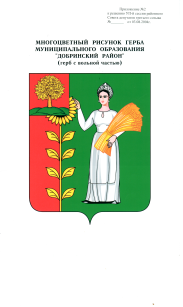                                        П О С Т А Н О В Л Е Н И Е                  АДМИНИСТРАЦИИ  СЕЛЬСКОГО  ПОСЕЛЕНИЯ                             НИЖНЕМАТРЕНСКИЙ СЕЛЬСОВЕТ              Добринского муниципального района Липецкой области   	18.08.2022г.                    с.Нижняя Матренка                         № 49О признании утратившими силу некоторых                                                    постановлений администрации сельского поселения                                  Нижнематренский сельсовет                Рассмотрев обращение главы администрации сельского поселения о признании утратившими силу некоторых постановлений администрации сельского поселения Нижнематренский сельсовет, в целях приведения нормативных актов сельского поселения  в соответствии  действующим законодательствам Российской Федерации, руководствуясь  Федеральным законом от 06.10.2003г.  № 131-ФЗ  «Об общих принципах организации местного самоуправления в РФ», Уставом сельского поселения, администрация сельского поселения Нижнематренский сельсоветПОСТАНОВЛЯЕТ:              1. Признать утратившими силу постановления администрации сельского поселения Нижнематренский сельсовет: 1.1. постановление №12 от 03.03.2016г. «Об утверждении Административного регламента по предоставлению муниципальной  услуги «Предоставление                         земельных участков, находящихся в муниципальной собственности или земель, государственная собственность на которые не разграничена без проведения  торгов»1.2. постановление №53 от 03.06.2016г. «О внесении изменений в административные регламенты предоставления муниципальных  услуг  администрацией сельского поселения Нижнематренский сельсовет»1.3. постановление №32 от 04.04.2017г. «О внесении изменений в Административный регламент по предоставлению муниципальной  услуги «Предоставление земельных  участков, находящихся в муниципальнойсобственности или земель, государственная  собственность на которые не разграничена  без проведения торгов» (утв. постановлением  № 12 от 03.03.2016г.)1.4. постановление №23 от 16.04.2019г. «О внесении изменений в Административный регламент по предоставлению  муниципальной услуги «Предоставление земельных участков, находящихся в муниципальной собственности или земель, государственная собственность на которые не разграничена без  проведения торгов»1.5. постановление №5 от 14.02.2022г. «О внесении изменений в Административный  регламент  по предоставлению муниципальной  услуги                                                       «Предоставление земельных участков, находящихся  в муниципальной собственности без проведения  торгов»2. Настоящее постановление вступает в силу со дня его официального                    обнародования.3. Контроль за выполнением настоящего постановления оставляю за собой. Глава администрациисельского поселенияНижнематренский сельсовет	            В.В.Батышкин